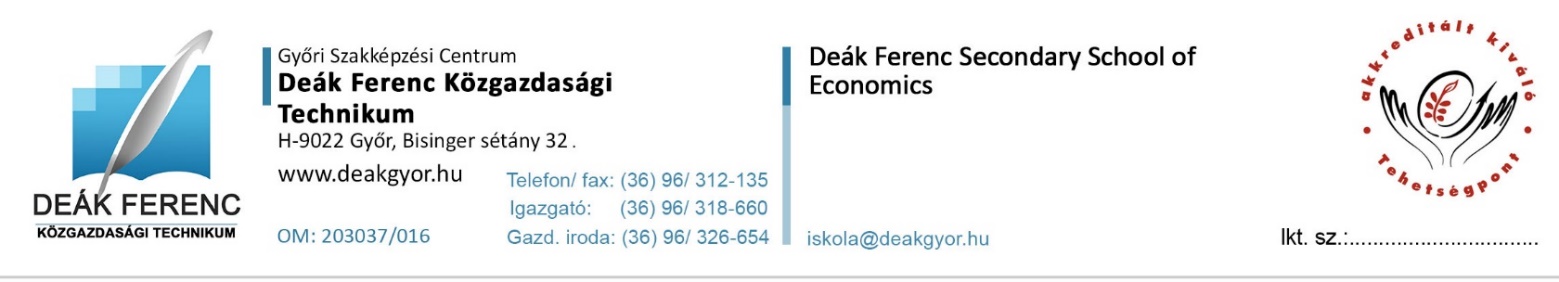 IGAZOLÁSHETI KÉT TESTNEVELÉS ÓRA ALÓL VALÓ FELMENTÉSHEZTanuló neve, osztálya: Születési helye, ideje: Anyja neve: Sportága:Sportegyesületének neve:Az egyesület képviselője:Egyesület működésének címe (edzések helyszíne):Tanuló edzéseinek időpontjai: Edző neve és elérhetőségei: Igazolom, hogy a fent nevezett, tanuló az egyesület edzésein a feltüntetett időpontokban rendszeresen részt vesz és a szakági szövetség által szervezett versenyrendszerben rendszeresen részt vesz és ezt jegyzőkönyvvel bizonytani tudom.Az igazolás kiadása az Szkt. 35. § (5) bekezdése alapján, valamint az Szkt. Vhr. 119§ (11) bekezdése alapján történik:119. § (1) A mindennapos testnevelést azokon a napokon, amikor közismereti oktatás folyik, testnevelésóra megtartásával kell biztosítani.(2)  A testnevelésóra – legfeljebb az (1) bekezdésben meghatározott mértékig –a) sportkörben való sportolással vagyb) sportszervezet keretében versenyszerűen sporttevékenységet folytató tanuló esetében – a sportszervezet által az adott félévben kiállított igazolás alapján – a sportszervezet keretei között szervezett edzéssel váltható ki.Felmentés adható annak, aki:versenyszerűen sporttevékenységet folytató igazolt, egyesületi tagsággal rendelkező vagy amatőr sportolói sportszerződéssel rendelkező tanuló az adott tanévre érvényes versenyengedéllyel és a sportszervezete által kiállított igazolás birtokában a sportszervezet keretei között szervezett edzéssel, egyesületben legalább heti két óra sporttevékenységet folytat - amennyiben délután szervezett testnevelés órával ütközik - a félévre érvényes, az egyesület által kiállított igazolással váltható ki.”Edző aláírásaph.Igazolom, hogy a fent nevezett gyermekem a feltüntetett időpontokban rendszeres sporttevékenységet folytat, ezért kérem, hogy az iskolai mindennapos testnevelés 2 órája alól felmenteni szíveskedjék.Szülő aláírásaDátum: